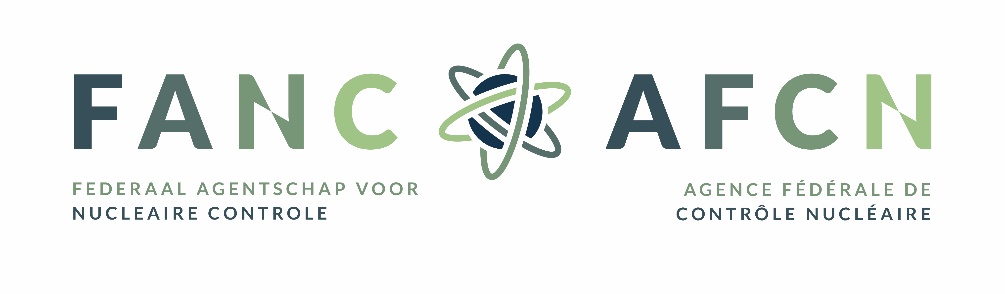 Reglementair project: Koninklijk Besluit tot aanvulling van het koninklijk besluit van 30 november 2011 houdende veiligheidsvoorschriften voor kerninstallaties voor wat betreft de inrichtingen voor berging van radioactief afvalProjet réglementaire : Arrêté royal complétant l’arrêté royal du 30 novembre 2011 portant prescriptions de sûreté des installations nucléaires pour ce qui concerne les établissements de stockage  de déchets radioactifsZouden wij u mogen vragen om, indien u specifieke opmerkingen heeft op de documenten, deze door te geven aan de organisatie die u vertegenwoordigt. Een lijst van de betrokken organisaties kan u eveneens in documenten hieronder terugvinden. Indien u geen lid bent, of deel uitmaakt van één van deze organisaties kan u toch, in persoonlijke naam, feedback geven. 
Si vous avez des commentaires spécifiques sur les documents, nous vous demandons de les transmettre à l’organisation qui représente vos intérêts. Une liste des organisations concernées figure également ci-après. Si vous n’êtes pas affilié ou ne faites pas partie de l’une de ces organisations, il vous est possible de nous transmettre votre feedback, à titre personnel.Gelieve gebruik te maken van het feedbackformulier dat u hieronder kan terugvinden. Enkel deze vorm van feedback zal bekeken worden.
Merci d’utiliser le formulaire de feedback que vous trouverez ci-dessous. Seul ce formulaire de feedback sera pris en considération.Gelieve de feedback te groeperen per organisatie. Per organisatie zal slechts 1 feedbackformulier aanvaard worden.
Merci de grouper le feedback de votre organisation. Un seul formulaire de feedback sera pris en considération par organisationGelieve de verklarende nota na te lezen voor meer informatie vooraleer u het feedbackformulier invultMerci de bien vouloir lire d’abord la note explicative pour plus d’information avant de remplir le formulaire de feedbackGelieve het feedbackformulier op te sturen naar: feedback@fanc.fgov.be  en dit ten laatste op 15 juli 2023.Merci de renvoyer ce formulaire au plus tard pour le 15 juillet 2023 à feedback@fanc.fgov.be Naam organisatie/persoon :
Nom organisation/personneIngevuld door  (naam) :Rempli par (nom)Emailadres contactpersoon :Adresse email de la personne de contactKoninklijk besluit tot aanvulling van het koninklijk besluit van 30 november 2011 houdende veiligheidsvoorschriften voor kerninstallaties voor wat betreft de inrichtingen voor berging van radioactief afvalArrêté royal complétant l’arrêté royal du 30 novembre 2011 portant prescriptions de sûreté des installations nucléaires pour ce qui concerne les établissements de stockage  de déchets radioactifs
Koninklijk besluit tot aanvulling van het koninklijk besluit van 30 november 2011 houdende veiligheidsvoorschriften voor kerninstallaties voor wat betreft de inrichtingen voor berging van radioactief afvalArrêté royal complétant l’arrêté royal du 30 novembre 2011 portant prescriptions de sûreté des installations nucléaires pour ce qui concerne les établissements de stockage  de déchets radioactifs
Koninklijk besluit tot aanvulling van het koninklijk besluit van 30 november 2011 houdende veiligheidsvoorschriften voor kerninstallaties voor wat betreft de inrichtingen voor berging van radioactief afvalArrêté royal complétant l’arrêté royal du 30 novembre 2011 portant prescriptions de sûreté des installations nucléaires pour ce qui concerne les établissements de stockage  de déchets radioactifs
Koninklijk besluit tot aanvulling van het koninklijk besluit van 30 november 2011 houdende veiligheidsvoorschriften voor kerninstallaties voor wat betreft de inrichtingen voor berging van radioactief afvalArrêté royal complétant l’arrêté royal du 30 novembre 2011 portant prescriptions de sûreté des installations nucléaires pour ce qui concerne les établissements de stockage  de déchets radioactifs
Nr./N°Artikelnummer/ N° article OpmerkingRemarqueVoorstel tot wijziging van de tekstProposition de modification du texte1.Algemeen/Général 2.Art. x3.….